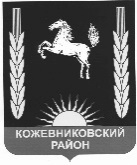 ДУМА  КОЖЕВНИКОВСКОГО  РАЙОНАРЕШЕНИЕ28.02.2023                                                                                                                                  № 168 							                                      	с. Кожевниково Кожевниковского района Томской областиИнформация о деятельности органов местного самоуправления Кожевниковского  сельского поселения по решению вопросов местного значения за 2022 годВ соответствии, Федеральным законом от 06 октября 2003 № 131-ФЗ «Об общих принципах организации местного самоуправления в Российской Федерации», Федеральным законом от 09 февраля 2009 года № 8-ФЗ «Об обеспечении доступа к информации о деятельности государственных органов и органов местного самоуправления», заслушав и обсудив информацию Главы Кожевниковского сельского поселения Лыжина И.В. о деятельности органов местного самоуправления Кожевниковского сельского поселения по решению вопросов местного значения за 2022 год, ДУМА  КОЖЕВНИКОВСКОГО  РАЙОНА  РЕШИЛА:Информацию Главы Кожевниковского сельского поселения по решению вопросов местного значения за 2022 год принять к сведению (приложение 1).Высказанные замечания и предложения включить в План работы Совета депутатов Кожевниковского сельского поселения.Настоящее   решение   разместить   на   официальном   сайте органов местного самоуправления Кожевниковского района в информационно-телекоммуникационной сети «Интернет»  http://kogadm.ru/.Председатель Думы Кожевниковского района                                                                                               Т.А. РомашоваГлава Кожевниковского района                                                                                         В.В. Кучер                                Приложение к решению Думы Кожевниковского района от 28.02.2023 № 168 Информация о деятельности органов местного самоуправления Кожевниковского  сельского поселения по решению вопросов местного значения за 2022 годСегодня я подведу основные итоги работы за прошедший 2022 год.Деятельность администрации Кожевниковского сельского поселения в минувшем периоде строилась в соответствии с федеральным и областным законодательством, Уставом сельского поселения. Вся работа администрации направлена на решение вопросов местного значения в соответствии с требованиями Федерального закона от 06.10.2003 131-ФЗ «Об общих принципах организации местного самоуправления в РФ».    Главным направлением деятельности администрации является обеспечение жизнедеятельности населения, что включает в себя, прежде всего, содержание социально-культурной сферы, благоустройство территории поселения; освещение улиц; работа по предупреждению и ликвидации последствий чрезвычайных ситуаций, обеспечение первичных мер пожарной безопасности и многое другое. Эти полномочия осуществляются путем организации повседневной работы администрации поселения, подготовки нормативных документов, осуществления личного приема граждан Главой поселения и специалистами, рассмотрения письменных и устных обращений.     В соответствии с Федеральным законом «Об обеспечении доступа к информации о деятельности государственных органов и органов местного самоуправления», для информирования населения о деятельности администрации и Совета депутатов используется официальный сайт администрации Кожевниковского сельского поселения, на котором размещаются нормативные документы, регламенты оказываемых муниципальных услуг, бюджет и отчет об его исполнении, сведения о доходах и расходах муниципальных служащих, а также многое другое.РАБОТА АДМИНИСТРАЦИИ КОЖЕВНИКОВСКОГО СЕЛЬСКОГО ПОСЕЛЕНИЯС июня 2020 года по ноябрь 2022 года Главой Кожевниковского сельского поселения являлся Иванов Андрей Вячеславович.  На должность Заместителя главы в апреле 2022 года был назначен – Стрижевский Антон Петрович. С 17 ноября 2022 года временное исполнение обязанностей Главы Кожевниковского сельского поселения на период до дня вступления в должность вновь избранного Главы Кожевниковского сельского поселения было возложено на Стрижевского Антона Петровича, заместителя Главы Кожевниковского сельского поселения по вопросам жизнеобеспечения.В сентябре 2022 года прошли выборы депутатов Совета Кожевниковского сельского поселения.  На 01.10.2022 депутаты в следующем составе:Матыскина Надежда Ивановна - председательШтоппель Татьяна Юрьевна – заместитель председателяЛыжина Елена ГеннадьевнаЛыжин Иван ВасильевичСергеева Полина АнатольевнаЛобецкий Павел ВитальевичПетров  Виктор СеменовичМазурова Наталья ГеннадьевнаЩербакова Галина БорисовнаЛазарев Дмитрий ОлеговичВ целях организации работы депутатов Совета Кожевниковского сельского поселения с населением, выполнения наказов граждан, реализации полномочий депутатов были приняты решения: № 25 от 27.09.2022г. «О закреплении территории поселения за депутатами Кожевниковского сельского поселения, № 26 от 27.09.2022г. «О графике приёма граждан депутатами Кожевниковского сельского поселения на 2022 -2023 год», № 27 от 27.09.2022г. «О формировании постоянных комиссий депутатами Кожевниковского сельского поселения».Результаты обсуждения по тому или иному вопросу, принимаются на Совете депутатов и утверждаются соответствующими Решениями.На заседаниях с Депутатами Администрации Кожевниковского сельского поселения по состоянию на 31.12.2022г., рассмотрено 37 вопрос.Совет Кожевниковского сельского поселения пять раз рассматривал вопросы по бюджету.В Администрации Кожевниковского сельского поселения работают 12 человек, из них. 6 муниципальных служащих.Основной целью деятельности администрации Кожевниковского сельского поселения является повышение уровня и улучшение качества жизни каждого жителя нашего поселения. Администрацией поселения принимались все самые необходимые меры, направленные на улучшение условий жизни, обеспечение на территории поселения общественной безопасности и правопорядка, стабильности в работе объектов жизнеобеспечения, а также предприятий, осуществляющих свою деятельность на территории поселения.За отчетный период к Главе поселения и работникам администрации в письменной, устной форме, а также по электронной почте поступило 198 обращения граждан. Обращения граждан в основном были связаны с решением бытовых проблем: благоустройством, ремонтом водопровода, уличного освещения, ремонт дорог, решением социальных вопросов, свод деревьев, газификация, несанкционированная свалка мусора, бродячий скот, собаки и многое другое.По состоянию на 31.12.2022г Администрацией Кожевниковского сельского поселения приняты 84 распоряжения, 262 постановлений, 37 решения Совета, из них 100 – нормативно-правового характера, которые размещены на сайте Кожевниковского сельского поселения.За 2022 год выдано справок (о составе семьи, о проживающих и зарегистрированных, о наличии скота, выписки из похозяйственных книг и др.) населению в количестве  4 840, принято 466 заявлений о выделение древесины (362-на отопление, 104- на деловую древесину).  Население Кожевниковского сельского поселения обеспечено дровами. Официально по заготовке дров для населения работает 3 предпринимателя.Проведена работа с входящей корреспонденцией в количестве 1148 писем в электронном и письменном варианте.Администрацией Кожевниковского сельского поселения ведётся архив согласно Номенклатуре дел, утверждённой 30.01.2006 года.На 2022 год на балансе Кожевниковского сельского поселения числится 152муниципальных квартир За 2022 год передано в собственность (приватизировано) гражданами – 8 квартир.- Заключено договоров  социального найма жилых помещений –6- Оформлено бесхозяйственной собственности – 0 объектов       - Состоит на очереди на получение жилья - 271 чел.       - Предоставлено 6 квартир детям-сиротам       - Проведено заседаний жилищной комиссии – 7 (рассмотрено 16 вопросов)       За 2022 год введено в эксплуатацию 512 кв.м. жилья.индивидуальной застройки жилых микрорайонов.За 2022 год выдано разрешений на строительство –8 Уведомлений об окончании строительства или реконструкции - 3Изготовлено градостроительных планов - 23Проведено публичных слушаний об изменении на условно-разрешенный вид использования земельного участка – 2Выдано разрешений на проведение земляных работ – 60 Выдано выписок из похозяйственной книги для регистрации земельных участков в упрощённом виде:             Кожевниково - 4             Киреевск – 0             Астраханцево – 0             Землеустроителем ведётся муниципальный контроль по целевому использованию земельных участков и наличию правоустанавливающих документов.Администрацией поселения ведется исполнение отдельных государственных полномочий в части ведения воинского учета в соответствии с требованиями закона РФ «О воинской обязанности и военной службе». Всего на первичном  воинском учете в сельском поселении состоит военнообязанных 1 318 человек, в том числе граждан пребывающих в запасе – 193 человек, призывников – 119 чел. За 2022 год случаев нарушения в области воинского учета руководителями организаций и должностными лицами, ответственными за военно-учетную работу и гражданами пребывающих в запасе учетно-воинской дисциплины не имелось.        Статистические данные по Кожевниковскому сельскому поселению.В Кожевниковском сельском поселении зарегистрировано:на 31.12.2022 года:В Кожевниковском сельском поселении родилось:на 31.12.2022 года:В Кожевниковском сельском поселении умерло:на 31.12.2022 года:В Кожевниковское сельское поселение прибыло населения:на 31.12.2022 года:Из Кожевниковского сельского поселения убыло населения:на 31.12.2022 года:В Кожевниковском сельском поселении зарегистрировано безработных:на 31.12.2022 года:В Кожевниковском сельском поселении зарегистрировано домохозяйст 3 391на 31.12.2022 года: По состоянию на 31.12.2022 год в личных подсобных хозяйствах граждан Кожевниковского сельского поселения содержится скот Всего дворов, имеющих скот -  687          На территории Кожевниковского сельского поселения работают два учреждения для детей дошкольного образования: Детский сад «Солнышко» и «Колокольчик». За каждым учреждением закреплено по два корпуса.Общее количество детей обучающихся в дошкольных учреждениях составляет 420 человек        Так же действуют две общеобразовательные школы. Общая численность 1329 учеников.                                 При школах работают группы дошкольного образования. Всего их посещают 37 детей                Численность занимающихся детей в дополнительных образовательных учреждениях                           Советом Кожевниковского сельского поселение принято решение № 73 от 30.10.2006 года «О положении об обеспечении условий для развития массовой физической культуры и спорта»                     Инструкторы проводят занятия в спортивных, тренажерных залах, универсальных спортивных площадках, и футбольных полях образовательных учреждений Кожевниковского района.          Среди граждан пожилого возраста актуален лыжный спорт, скандинавская ходьба. В райцентре организован пункт проката лыж и коньков в зимний период. Имеется зимний каток.        На территории Кожевниково имеется стадион на 1500 мест, футбольное поле, спортивные игровые площадки, беговые дорожки и хоккейные коробки, лыжная база ДЮСШ, и другие плоскостные спортивные сооружения, на базе которых проводятся тренировочные занятия и секции.          На стадионе «Колос» с. Кожевниково выполнены монтажные работы по устройству малобюджетной спортивной площадки:«Турника тройного», «Турника двойного», «Горизонтальной гимнастической скамьи с измерительной линейкой», «Горизонтальной гимнастической скамьи с фиксацией ступней», «Комплекса для выполнения испытаний прыжков в длину с места», Монтаж информационной стойки с описанием нормативов испытаний (тестов) ВФСК «ГТО», «Скамьи спортивной», «Брусья гимнастические цельносварные», «Шведской стенки».В Кожевниковском сельском поселении достигнуты высокие результаты в спортивных показателях.       с. Киреевск работает спортивная площадка на территории ДК. Был заключен муниципальный контракт с Шумко Виталием Николаевичем, который провел работу по устройству пандуса лестничных пролетов, ведущих на площадку второго этажа к квартире №4 по адресу: с. Кожевниково, ул. Титова, д. 4 с дополнительным оборудованием в виде ручной лебедки.    В Кожевниковском сельском поселение действует Центральный Дом культуры. В 2022 году в поселении было проведено множество культурно-массовых мероприятий, работает кинотеатр, с четверга по воскресенье, цена за сеанс составляет от 150 до 200 рублей, с 9:00 до 21:10 для всех возрастных групп.     Так же работают кружки по интересам для талантливых людей от мало до велика, с различными творческими направлениями.    После долгого ограничения деятельности из-за коронавируса и запрета на массовые мероприятия все праздники в 2022г были проведены особо ярко с большим количеством людей.    На территории парка к празднику хлеба была проведена огромная работа организаторов праздника: скос травы, уборка мусора, вывоз веток, покраска, ремонт печи, скамеек, а также были закуплены строительные материалы (плаха, брус, тес) для постройки сцены. С помощью Авершина Анатолия Викторовича сцена была готова в срок.    Все проводимые мероприятия можно посмотреть в группах МКУК «КМЦКД» в соц. сетях Ютуб, ВКонтакте, Одноклассники «Культурная жизнь в Кожевниковском районе».        Наиболее значимые из них: массовые гуляния к Масленице, праздничные концерты к 8 марта, 1 мая, 9 Мая, День молодежи, День хлеба, Сабантуй, конкурс «Хочу стать звездой», вокальный конкурс, различные выставки, акции.     Новый формат работы позволил взаимодействовать с аудиторией в социальных сетях, на сайтах учреждения и с помощью бесплатных сервисов, которые позволили оставаться на связи с посетителями, а также привлечь новых пользователей.   На территории Дома культуры по гарантийным обязательствам ООО "МИГ" отремонтировали и вернули на свое место качели.    Работники культурно – досуговых учреждений культуры Кожевниковского поселения постоянно заботятся о качественном улучшении содержания и форм своей деятельности, стремятся разрабатывать и включать в практику новые, нетрадиционные и нестандартные формы развлечения, просвещения, общения и творчества.     Так же с помощь. ИП Новикова Сергея Николаевича были изготовлены фотография для размещения их на «Доске Почета» у здания Дома Культуры.БЛАГОУСТРОЙСТВО И САНИТАРНЫЙ ПОРЯДОК Одним из направлений деятельности администрации сельского поселения являются вопросы санитарного состояния и благоустройства населенных пунктов. В весеннее-осеннее прогрейдированы от талого снега улицы в с.Кожевниково, с. Киреевск и д. Астраханцево, произведено окювечивание улиц, позволяющее избежать в будущем подтопления жилых домов в весенний период времени, так же произведено опахивание противопожарной полосы на территории сельского поселения в границах села Кожевниково, Киреевск и деревни Астраханцево, систематически проводится очистка снега от водопроводных башен и пожарных водоемов. Утверждены и реализованы мероприятия по организованному пропуску паводковых вод:- выполнены работы по отводу грунтовых и ливневых вод;- обустроены водопропускные траншеи;- произведена работа по освобождению ливневых труб.А также в течение весенне-летнего и осеннего периода регулярно проводился обкос внутри поселковых дорог.В рамках месячника по благоустройству прошли субботники по благоустройству, наведению чистоты и порядка. Проведена уборка мусора с улиц села после таяния снега, ликвидированы несанкционированные свалки, уборка кладбищ, придомовой территории, береговая зона (в опасных для купания местах установлены таблички «Купание запрещено»), территории учреждений и организаций, детских площадок, – это далеко не полный перечень добрых дел наших односельчан. Только там, где люди активно берутся за работу не ожидая оплаты, при скромных бюджетных затратах можно достичь хороших результатов.К памятным датам Победы в Великой Отечественной войне производится косметический ремонт Обелиска воинам Кожевниковского района, погибшим в годы Великой Отечественной войны. Ведётся постоянный контроль за содержанием территории Обелиска и «Камня памяти ликвидаторам аварии на Чернобыльской АЭС», а также за памятником «Участникам локальной войны, погибшим при исполнении интернационального долга».В 2022году была проделана следующая работа:- убрана листва, ветки с территории памятников и обелисков;- побелены ели, березы, тополя;- подметена и омыта прилагающая территория обелиска;        - убрана земля от первой ступени памятника.ИП Емельянов Алексей Борисович провел работу по ремонту мемориального обелиска «Воинам-землякам, павшим в годы войны 1941-1945гг.» в с. Киреевск. В 2022 году была произведена обработка 2,5 га территории парка Культуры и отдыха от клещей. Так же неоднократно очищены пешеходные дорожки от грязи и мусора. На постоянной основе проводится уборка мусорных баков и всей территории парка. Систематически организуются субботники по уборке Парка культуры и отдыхаДля повышения благоустроенности муниципального образования в отчетном году были выполнены наиболее Значимые мероприятия и работы такие как:Проведены собрания с гражданами по вопросам благоустройства, пастьбе скота, пожарной безопасности.На всех собраниях, отчётах о работе в повестку обязательно включается вопрос по пожарной безопасности, переданы списки социально неблагополучных семей, престарелых и одиноко проживающих граждан в МЧС для профилактики пожаров среди этой категории граждан Кожевниковского сельского поселенияНа общественных работах по благоустройству села работала бригада из числа состоящих на учёте в ЦЗН, по направлению ФКУ УИИ УФСИН России по Томской области (отбывания наказания в виде обязательных работ), по Постановлению судебного пристава-исполнителя, которому назначено административное наказание в виде обязательных работ.     Проводилась покраска всех пешеходных переходов и искусственных препятствий в с. Кожевниково, сведены деревья, представляющие угрозу жизни людей, убраны поваленные деревья после сильных ветров в парке культуры и отдыха.      ООО «Кожевниковский КОМХОЗ» неоднократно проводил ремонт и замену мусорных контейнеров.     23.08.2022г. группа волонтёров, в составе 25 человек, приехала на помощь жителям села Киреевск, убрать мусор на въезде в село     В 2022 году на временное владение и пользование приобретены контейнеры для сбора твердых коммунальных отходов по с. Кожевниково в количестве 98 штук. Всего установлено более 300 штук в с. Кожевниково, в с. Киреевск около 30.    Установлено в с. Кожевниково 117 уличных урн.    В с. Киреевске установлено от 2 до 4 контейнеров на каждой базе отдыха, которые вывозятся по заявкам. В с. Астраханцево на дачах установлено 4 контейнера и производится еженедельный «кольцевой сбор» с вывозом на полигон ТКО, в дачный период – весна –лето -осень    Для решения проблем благоустройства требуется отлаженная система и рутинная работа, но все же заботу о чистоте, должны проявлять сами жители. Поселение – наш дом, поэтому долг каждого жителя думать о будущем и не загрязнять территорию бытовыми отходами.ИП Арасланов Дмитрий Халилевич оказывал услуги по очистке мест накопления и транспортировки твердых коммунальных отходов, а также в зимний период был ответственным за содержание автомобильных дорог в с. Кожевниково.ИП Глава крестьянского сельского хозяйства Литвинов Александр Валериевич выполнял работы по содержанию автомобильных дорог общего пользования на территории с. Киреевска и д. Астраханцево.ИП Дусар Михаил Михайлович оказывал услуги по механизированной снегоочистке личным транспортом снегоотвала.В 2022 году был проведен Ремонт автомобильных дорог:        Сделаны подъездные пути из асфальтового покрытия к вспомогательным зданиям КФХ "Летяжье", подрядчик - Кожевниковское ДРСУ.        ООО "СтройАльянс" закончили работу парковки напротив КСОШ 1,        ООО «Гермес» - капитальный ремонт ул. Юбилейная, ООО «Гермес» - выполнение работ по восстановлению поперечного профиля и ровности проезжей части автомобильных дорог с гравийным или грунтовым покрытием без добавления новых материалов на территории Кожевниковского сельского поселения:- с. Киреевск, д. Астраханцево: дорога в направление в с. Сечено, ул. Молодежная 2, ул. Молодежная 1, ул. Береговая, Проезд 1, ул. Комсомольская, ул. Карла Маркса, ул. Советская, ул. Озерная, Проезд 2, ул. Ленина, Проезд 3, ул. Красноармейская, ул. Трактовая, Проезд 4, Проезд 5, ул. Сибирская, Проезд 6, ул. Равенства, ул. Обская, Проезд 7, Проезд 8;- с. Кожевниково: пер Мирный, ул. Набережная (от ул. Комсомольская до ул. Калинина), ул. Комсомольская (от ж/д №1 до ул. Плеханова, от пер. Первомайский до конца улицы), ул. Новая жизнь (от пер. Дзержинского до пер. Северный), ул. Карла Маркса (от пер. Дзержинская до конца улицы), пер. Гоголя (от ж/д «1 до конца улицы), пер Лермонтова (от ж/д «1 до конца улицы), пер. Заозерный (от ж/д «1 до конца улицы), ул. Покрышкина (от пер. Дзержинского до конца улицы), ул. Мичурина (от пер. Северный до конца улицы, под литерой А), пер Первомайский (от ул. Мичурина до ул. Калинина), ул. Бытовая, пер. Колхозный (от ул. Калинина до ул. Мичурина), ул. Гагарина (от ул. Гагарина д. 24 до ул. Октябрьская д. 62);- с. Кожевниково микрорайон Коммунальный: пер. Коммунальный (от ул. Октябрьская до ул. Мира), ул. Сибирская (от ж/д № 76), ул. Мира (от ж/д №1 до пер. Дзержинский), Проезд от ул. Мира до ул. Российская, ул. Сибирская (от ж/д №1 до пер. Дзержинского), пер. Дзержинского (от ул. Зеленая до ул. Гагарина, от ул. Октябрьская до ул. Мира). ООО «Армстрой» - восстановление изношенных верхних слоев асфальтобетонных, гравийных и щебеночных покрытий автомобильных дорог в с.Кожевниково: ул. Парковая, ул. Карла Маркса, ул. Красная горка, пер. Островского, пер Спортивный, пер. Библиотечный, пер. Дорожныйул. Гагаринаул. Мичурина, ул. Зеленая, ул. Комсомольская, ул. Калинина, ул. 8 Мартаул. Российская (от ж/д № 54 до конца)пер. Мирный  (укладка трубы под дорогой)ООО «Армстрой» - проведены строительно-монтажные работы тротуара по пер. ДзержинскогоООО "Армстрой" произвели подсыпку ГПС 03.11.22 г. по пер. Коммунальный за счёт собственных средств (благотворительность)ООО «Элсити» - ремонт участка автомобильной дороги в с. Кожевниково ул. Гагарина (560 м от пешеходного перехода по ул. Гагарина № 36 в сторону трассы Мельниково-Кожевниково-Изовка)Установлены дорожные знаки на автомобильной дороге пер. Дзержинского, а так же на парковке КСОШ 1 На парковке напротив КСОШ 1 смонтированы 4шт. колодца и выложена тротуарная плитка.В Кожевниково, на пересечении ул. Ленина - автодороги Мельниково- Изовка, открыта новая автомойка самообслуживания, владелец индивидуальный предприниматель Газоян Акоп Вагинакович.В 2022 году куплен:- корректор и адаптер для учета газа в котельных; - насос погружной Агрегат ЭЦВ 8-25-100 Мн для выполнения работ по капитальному ремонту водозаборной скважины № 124-Т/2010 по ул. Гагарина 30А;- котел напольный одноконтурный для проведения работ по капитальному ремонту газовых котельных, насос циркуляционный, затвор поворотный для проведения работ по капитальному ремонту газовых котельных.ООО «Кожевниковский водоканал» - выполнены работы по обустройству водозаборной скважины №124-Т/2010 в с. Кожевниково, ул. Гагарина, 30А.Приобретены металлические трубы и проведена работа водозаборной скважины 10 шт по 6м. в с. Кирееск.Протяжённость теплосетей – 11,876 км.Разработана и утверждена «Схема водоснабжения и водоотведения Кожевниковского сельского поселения» Постановлением Администрации Кожевниковского сельского поселения № 251 от 21.08.2019 (изменена постановлением от 24.08.2020 № 211- Протяжённость водопроводных сетей – 41,28 км- Водозаборных артезианских скважин -12 шт.- Водозаборных башен – 12 шт.- Водозаборных колонок (действующих)– 17 шт.ООО «Тепло-Форт» - проведены работы по техническому регламентному обслуживанию оборудования локальных станций подготовки питьевой воды «Грейзер ТМ-1,5» по адресу с. Кожевниково ул. Титова, 10А, ул. Калинина. Проведен капитальный ремонт участка водопроводных сетей от теплового колодца, расположенного на территории МАОУ «Кожевниковская СОШ №2» ул. Карла Маркса 6.     Протяжённость канализационных сетей в Кожевниковском сельском поселении – 13,8 км.     На территории села находятся две канализационно-насосные станции по ул. Гагарина и пер. Первомайский.     В 2022 году силами ИП Лазарева Д.О. произведен ремонт силового кабеля в «Каравай парке», проведены электромонтажные работы в с. Кожевниково, монтаж деревянных опор с ж/б приставкой, монтаж провода СНП, установка осветительных приборов.За 2021 год в с. Кожевниковском сельском поселении насчитывается 855 фонарей уличного освещения, большая часть - новые энергосберегающие, в том числе в с. Киреевск все фонари (76 штук) уличного освещения энергосберегающие.ООО «Спецмонтаж» - восстановлены и планово заменены фонари в с. Киреевск и с. Кожевниково ИП Танаев Николай Евгеньевич – проведены работы по техническому обслуживанию сетей наружного освещения в с.Кожевниково, с. Киреевск.- Выполнены работы по техническому обслуживанию установок системы оповещения населения при чрезвычайных ситуациях в с.Кожевниково, в д. Астраханцево и с. КиреевскПринята Муниципальная программа «Развитие малого и среднего предпринимательства на территории Кожевниковского сельского поселения на период 2020-2022 годы» от 07.02.2020 №30Предприниматели в Кожевниковском сельском поселении осуществляют торгово-закупочную деятельность, занимаются разведением КРС, принимают молоко у населения и перерабатывают сельскохозяйственную продукцию, заготавливают корма, занимаются разведением посадочного материала, кондитерским делом, пошивом и ремонтом одежды, ремонтом обуви, ремонт машин, открываются салоны красоты,  предоставление населению услуг педикюра и маникюра, парикмахерских услуг, строительно-ремонтные работы жилых помещений, гостиничный бизнес, создание деревообрабатывающего производства, изготовление мебели и др.Утверждены схемы расположения нестационарных торговых объектов на территории сельского поселенияЕженедельно по субботам работает ярмарка выходного дня в с. Киреевск, организатор и ответственный Хребтищева Светлана Юрьевна – администратор с. Киреевск Администрации Кожевниковского сельского поселения. В то же время еженедельно для жителей села предоставляется возможность на «Ярмарке выходного дня», находящейся у площади РДК, представить товары народно-художественного творчества для экспозиции или продажи.На территории сельского поселения находятся 7 башен сотовой связи (всего работает 4 операторов сотовой связи), имеется около 3000 телефонных точек, пользователей сети Интернет более 2000 человек. В с. Киреевск находятся 2 башни сотовой связи (2 оператора сотовой связи).Населению предоставлено цифровое вещание 20 телевизионных каналов и 3 радиоканалов.Выпускается местная газета «Знамя труда» тиражом 3 000 экземпляров, 2 раза в неделю. На территории Кожевниковского сельского поселения действует организация ритуальных услуг и содержание мест захоронения;Действующих кладбищ:                       - Кожевниково – 2                       - Киреевск – 1Работает магазины ритуальных услуг.Предпринимателем Савельевым Виктором Викторовичем оказываются услуги по доставке тел умерших в морг, который находится в с. Мельниково. Систематически проводятся субботники по очистке закрытого и действующих кладбищ в с. Кожевниково и в с. Киреевск.В с. Кожевниково 1 кладбище, находящееся по адресу: Томская область, Кожевниковский район, с. Кожевниково на расстоянии 2,5 км. Вправо от с. Кожевникова по автодороге Кожевниково-Уртам, общей площадью 6,3га передано в аренду ИП Шкарин Игорь Петрович. Стоимость услуг, предоставляемых согласно гарантированному перечню услуг по погребению 9 054 руб.БЮДЖЕТНАЯ ЧАСТЬПРОБЛЕМНЫЕ ВОПРОСЫОдин из самых важных и острых вопросов – содержание и ремонт системы водопровода и водоотведения на территории поселения.Ремонт и содержание дорог;Недопущение и предотвращение пожароопасной обстановки;Конечно, проблем много и решить их все одновременно невозможно. Но мы работаем над этим, определяем приоритетные направления и нашими совместными усилиями с населением, с депутатами поселения, при поддержке Администрации района, проблемы территории будут успешно решаться.ЗАКЛЮЧЕНИЕ Подводя итоги предыдущего года, хочу поблагодарить коллектив Администрации поселения и Администрации района, депутатов, работников образования, культуры, здравоохранения, предпринимателей.  Выразить глубокую благодарность и признательность всем жителям, всем кто принимал участие в жизни поселения. Особенно хочу отметить Администрацию Кожевниковского района за понимание и поддержку, совместную плодотворную работу в минувшем году, а также поддержку по выполнению намеченных планов, направленных на улучшение качества жизни сельского поселения. Работа Администрации и всех, кто работает в поселении, будет направлена на решение одной задачи – сделать сельское поселение лучшим.И в завершении, хочу обратить особое внимание на то, что жизнь в деревне не только трудности, но и радости, радости, которые мы сами создаем для себя и хочу пожелать всем Вам крепкого здоровья, семейного благополучия, успехов в делах и мирного неба над головой!Спасибо за внимание!По поселению8910 человекаКожевниково8549 человек                                 Киреевск340  человек                                 Астраханцево21 человекпенсионеров2230 человекинвалидов246 человекКожевниково71 человекаКиреевск1 человекаАстраханцево0 человекаКожевниково        107человекаКиреевск20 человекаАстраханцево1 человекаКожевниково        139 человекаКиреевск18 человекаАстраханцево1 человекаКожевниково        161 человекаКиреевск12 человекаАстраханцево0 человекаКожевниково        253 человекаКиреевск4 человекаАстраханцево0 человекаКожевниково        3 222Киреевск158Астраханцево11КРС839Коров350Свиней2282Овец399Коз217Лошадей21Кроликов996Птица8903Пчелосемьи210Детский сад1 корпус2 корпусВсего детейМКДОУ Детский сад «Солнышко»113 человек98 человек211 человекМКДОУ «Центр развития ребенка Детский сад «Колокольчик»115 человек94 человек209 человекМАОУ «Кожевниковская СОШ № 1»       613 человекаМАОУ «Кожевниковская СОШ № 2»716 человекаГруппа дошкольного образования КСОШ № 1         26 человекаГруппа дошкольного образования КСОШ № 2        11 человекаМКОУ ДО «ДДТ»575 человекаДШИ 352 человекаМКОУ ДО «Кожевниковская ДЮСШ имени Н.И. Вакурина»283 человек1Енин Сергей Геннадьевич  Хоккей с шайбой ОФП, ОМР, ОХР соревнования2Горошников Евгений Александрович  Футбол ОМР, ОХР соревнования3Фёдоров Андрей ОлеговичАрмейский рукопашный бой, соревнования4Бабушкин Денис Викторович  Волейбол ОМР, соревнования, настольный теннис5Майков Станислав Александрович Гиревой спорт, соревнования6Панибратец Виталий Александрович  Пауэрлифтинг, ОМР, ОХР 7Чириков Сергей МихайловичБильярд, настольный теннис, стрельба пулевая из пневматики, ОМР8Мартынов Александр ВладимировичФутбол, соревнования9Козлов Андрей АлександровичХоккей, Бильярд, соревнования10Медведева Ирина АлександровнаЛегкая атлетика, ОФП, соревнования11Псарюк Сергей ВасильевичБаскетбол, соревнования12Фукс Нина ВикторовнаСкандинавская ходьба